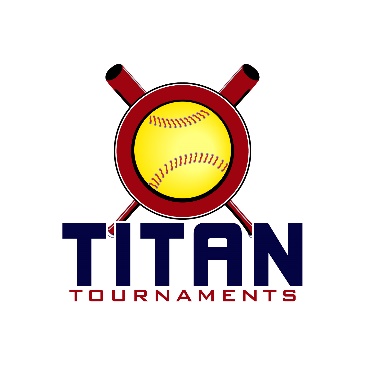 Thanks for playing ball with Titan!Below you will find the schedule and some important rules to note.
Park Address: East Jackson Park – 225 Lakeview Drive, Nicholson, GA

Format: 3 seeding games + single elimination bracket playEntry Fee - $315Admission - $7 per spectatorCoaches – 3 passes per team
Sanction $35 if unpaid in 2018
Please check out the How much does my team owe document.Rosters must be submitted to me via email prior to the tournament tournamenttitan@gmail.com. Roster/waiver forms can be found by holding the control button while clicking the following words - Roster & Waiver Form  At the absolute latest, you must submit your roster prior to first pitch at the tournament. Rosters will be filed electronically and you will be able to retain your hard copy. Coaches must have birth certificates available on site.Please refer to pages 14-15 of our rule book to see how seeding is determined.
The teams with a 4th seeding game will have their worst game thrown out, the only thing from that game that will count is the head to head portion if applicable.
*Games will be 75 minutes finish the inning*
Run rule is 12 after 3, 10 after 4, 8 after 5. Games are 7 innings if time permits.
The pitcher shall have both feet touching the pitching rubber, and shall continue to do so until the forward step.
The on deck circle is on your dugout side. If you are uncomfortable with your player being that close to the batter, you may have them warm up further down the dugout, but they must remain on your dugout side.
Headfirst slides are allowed, faking a bunt and pulling back to swing is allowed.Runners must make an attempt to avoid contact, but do not have to slide.
Warm Up Pitches – 5 pitches between innings or 1 minute, whichever comes first.Coaches – one defensive coach is allowed to sit on a bucket or stand directly outside of the dugout for the purpose of calling pitches. Two offensive coaches are allowed, one at third base, one at first base.
Offensive: One offensive timeout is allowed per inning.
Defensive: Three defensive timeouts are allowed during a seven inning game. On the fourth and each additional defensive timeout, the pitcher must be removed from the pitching position for the duration of the game. In the event of extra innings, one defensive timeout per inning is allowed.
An ejection will result in removal from the current game, and an additional one game suspension. Flagrant violations are subject to further suspension at the discretion of the onsite director.Game TimeFieldAge GroupTeamScoreTeam10U Seeding Games10U Seeding Games10U Seeding Games10U Seeding Games10U Seeding Games10U Seeding Games9:00310UShock1-4Vipers9:00410UGA Classics (drop out)0-7Dingers10:30310UCarolina Xpress8-3Alpharetta Fire10:30410UDingers14-9GA Shock 0812:00310UShock11-3Alpharetta Fire 0812:00410UCarolina Xpress9-9Dingers1:30310UVipers14-3GA Shock 081:30410UAlpharetta Fire 0810-1Dingers3:00310UVipers11-2Carolina Xpress3:00410UGA Shock 0816-10ShockGame TimeFieldAge GroupTeamScoreTeam12U Seeding Games12U Seeding Games12U Seeding Games12U Seeding Games12U Seeding Games12U Seeding Games9:00112UCountry Wide1-8GA Classics9:00212UGC Chopperz10-9Buford Elite10:30112UCountry Wide2-9Buford Elite10:30212UGA Classics19-3Next Level12:00112UCountry Wide7-8GC Chopperz12:00212UBuford Elite10-8Next Level1:30112UCountry Wide1-4Next Level1:30212UGC Chopperz1-10GA Classics Vipers 6 Vipers 6 Vipers 6 Vipers 6 Vipers 610U10U10U10U1 GA Shock 3 GA Shock 3 GA Shock 3Field 4Field 4Field 4(3 Vipers 19 Vipers 19 Vipers 19 Vipers 1946:006:006:00Field 4(14:30 Shock 0 Shock 0 Shock 0 Shock 0 Shock 05 Shock 7 Shock 7 Shock 7Field 4Field 4(5 Vipers Vipers Vipers7:307:30CHAMPIONSCHAMPIONSCHAMPIONS Carolina Xpress 1 Carolina Xpress 1 Carolina Xpress 13Field 3(2 Alpharetta Fire 14 Alpharetta Fire 14 Alpharetta Fire 14 Alpharetta Fire 14 Alpharetta Fire 144:306Field 3Field 3Field 3(4 Alpharetta Fire 10 Alpharetta Fire 10 Alpharetta Fire 106:006:006:00 Alpharetta Fire 4 Alpharetta Fire 4 Alpharetta Fire 4 Alpharetta Fire 42 Dingers 7 Dingers 7 Dingers 7 Dingers 7 Dingers 712U12U12U GA Classics 7 GA Classics 7 GA Classics 71 Buford Elite 5 Buford Elite 5 Buford Elite 5Field 1 5:30(3 GA Classics 11 GA Classics 11 GA Classics 114Field 1 4:00(1 Buford Elite 0 Buford Elite 0 Buford Elite 05Field 1 7:00(4 GA Classics GA Classics Next Level 2 Next Level 2 Next Level 2CHAMPIONSCHAMPIONS GC Chopperz 4 GC Chopperz 4 GC Chopperz 42Field 2 4:00(2 Country Wide 1 Country Wide 1 Country Wide 13 Country Wide 5 Country Wide 5 Country Wide 5